Тема: «Изменение имён прилагательных по родам».Тип урока: урок обобщения и систематизации знаний, умений и навыков.Цель: закрепление умений учащихся различать род  имен прилагательных.Задачи:1. Закрепить умения различать имена прилагательные, совершенствовать практические навыки в определении рода данной части речи, пополнить практический опыт обучающихся в употреблении и безошибочном определении рода имён прилагательных в словосочетаниях и предложениях при подборе слов-признаков к существительным.2. Работать над развитием и коррекцией внимания, мышления, памяти, монологической и диалогической, а также связной письменной речи, орфографической зоркости учащихся, моторики, личностных качеств учащихся (усидчивости, выдержки); обогащать их словарный запас.3. Воспитывать интерес к изучению русского языка через красоту слова, нравственные качества детей и бережное отношение к природе; поддерживать интерес к чтению художественной литературы; способствовать формированию положительной мотивации к обучению; воспитывать индивидуальную и коллективную ответственность за результат работы; воспитывать у детей рефлексию (самооценку их деятельности).Оборудование: индивидуальные карточки, карточки  с заданиями для слабых учеников, опоры и таблицы («Имя прилагательно»), карточки с домашним заданием,, карточки для рефлексии, презентация, SMART доска. ,Галунчикова Н.Г., Якубовская Э.В. «Русский язык. 6 класс». Учебник для специальных (коррекционных) образовательных учреждений VIII вида. Рекомендовано МО и Н РФ – М.: «Просвещение», 2015.Ход урока:1.Организационный момент.- Добрый день, ребята! Я рада вас видеть и очень хочу начать работу с вами. Хорошего вам настроения и успехов! Все ли готовы к уроку? (Да!)
Мы сюда пришли учиться,
Не лениться, а трудиться.
Работаем старательно,
Слушаем внимательно!Проверяется готовность к уроку, записывается число.2.Сообщение темы и целей урока.-Как звучит тема сегодняшнего урока?-Сформулируйте задачу нашего урока!                                                                                                                                                                  -Какую задачу поставить перед собой каждый из вас?-Молодцы!                                                                                                                          -Мы приступаем к работе над задачей урока.3.Актуализация опорных знаний  Прежде, чем приступить к выполнению заданий, давайте вспомним, что такое имя прилагательное. Я начинаю, а вы продолжаете:ИМЯ ПРИЛАГАТЕЛЬНОЕ – это_______________,отвечает на вопросы______________________,которая обозначает________________________,- С какой частью речи связано имя прилагательное?-Какого рода бывают имена прилагательные?- Из домашнего задания приведите примеры имен прилагательных ж.р., м.р., ср.р.Итак, мы повторили опорные знания, которые будем использовать в течение урока.-Ребята, а какое сейчас время года? Докажите.-Как вы относитесь к зиме?-Я тоже люблю зимнее время года. И сегодня на уроке мы будем говорить о нашей русской зиме.4.Пальчиковая гимнастика  -А сейчас выполним пальчиковую гимнастику.                        Белый снег пушистый      ( мягкие движения кистями рук)                        В воздухе кружится,        («фонарики» кистями рук)                        И на землю тихо               мягкие движения кистями рук)                        Падает. Ложится.              (взмахи внизу из стороны в сторону)                        А потом, а потом              (2 взмаха – гребём снег лопатами)                        Мы из снега слепим ком. (лепим снежки)                        У-у-у-х!                             (бросаем снежки)Мы выполнили пальчиковую гимнастику и приступаем к работе над задачей урока.5.Игра «Угадай-ка!»  -Ребята, а вы любите разгадывать загадки?-Тогда отгадайте….Что за звёздочки такиеНа пальто и на платке.Все сквозные, вырезные,А возьмёшь — вода в руке?  (Снежинка)Без рук рисует, без зубов кусает. (Мороз)В дверь, в окно стучать не будет,А взойдет и всех разбудит. (Солнце)-Ккакой части речи относятся эти слова?-Наши отгадки с пропущенными орфограммами.-Ваша задача? (вставить пропущенные орфограммы)  и подобрать к данным существительным прилагательные. Задать к ним вопросы и указать род. Работаем все вместе.-Начинаем писать с красной строки. Первое слово пишем….(с большой буквы)Пойдет к доске и подберет прилагательное к слову снежинка…………             Сначала вставь пропущенные орфограммы.             Задавай вопрос, запиши.             Укажи род существительного «снежинка».             Укажи род прилагательного.Снежинка (какая?) белая, нежнаяКомментированное письмо.(для слабых учащихся карточка)Мороз (какой?) трескучий, сильныйСамостоятельная работа.-А сейчас я вам предлагаю самостоятельно подобрать прилагательные к слову «солнце»Солнце (какое?) яркое, зимнееПроверка. Итог : какое задание сейчас выполняли? Какие знания нам помогли? Оценки.-Молодцы! Мы продолжаем работать над задачей нашего урока.5.Орфографическая минутка.Белый снег, пушистый (В) воздухе кружится И (на) землю тихо Падает, ложится.1.Прочитайте выразительно отрывок из стихотворения .2. Какому поэту принадлежат эти строки? ( Ивану Сурикову).-Работаем коллективно.3.Итак, какая задача стоит перед нами?4. Выполнение работы. ( 1 ученик у доски)5.Какие орфограммы встретились?6.Какую задачу мы ставили перед собой в начале урока?7.Найдите имена прилагательные .докажите , что это прилагательные.8. С каким существительным они связаны?9. Определите род прилагательных.Итак, какое задание сейчас выполняли? Какие знания нам помогли? (Оценки.)-Ребята , о каком времени года говорится в этом четверостишье? Какое настроение вызвало оно у вас? Почему?6.Работа по картине И.Шишкина «Зима»- Поэт очень красиво описал зиму в своем стихотворении. Посмотрите внимательно на слайд, что изобразил художник Иван Шишкин на этой картине? (Зимний лес)-Каким вы видите зимний лес? Опишите его.-Какие прилагательные можем употребить?(сонный, белый, снежный, загадочный, красивый)-Как много прилагательных мы подобрали!7.Минутка отдыха-А сейчас мы с вами немного отдохнем.-на минутку отдыха отправимся в зимний лес, который так красиво изобразил художник на этой картине.-Давайте закроем глаза и подышим свежим зимним воздухом.-Глубоко вздохните через нос, выдохните через рот.-Какие чувства вызвала у вас эта музыка?Итак, мы с вами отдохнули, набрались сил , продолжаем работу над задачей урока.8.Письмо по памяти.Мы с вами сказали, что сейчас прекрасное время года –зима!-А вы знаете, что о русской зиме народ сложил много пословиц и поговорок.-Одна из них записана на доске, но при записи этого предложения все слова перепутались.Давайте составим и прочитаем эту поговорку.зима-, жаркое, Морозная ,лето.(Морозная зима-жаркое лето)-Прочитайте её все вместе.-Как вы её понимаете? ( Чем холоднее, морознее  зима, тем жарче будет лето.)-Какие орфограммы встретились в этой поговорке?Запишите по памяти.(для слабых карточка)Проверка (взаимопроверка)-Найдите в предложении имена прилагательные, определите их род.Оценки.10.Работа с учебником..Упр…., стр.11.Словарная работа -Найдите в словаре существительное на тему «Зима», выпишите, подберите к нему имя прилагательное, определите род.-Составьте предложение с этим словосочетанием.Давайте запишем самое красивое предложение.(Предупреждение ошибок)Выполните грамматический разбор предложения.(1 ученик у доски)Оценки.12. Домашнее задание. (карточки)13.Итог урока.Над какой темой работали сегодня на уроке?- Какие знания закрепили об имени прилагательном ?- Что такое имя прилагательное ? -С какой частью речи связано? -Как определить род  имени прилагательного?- Для чего прилагательные нужны в нашей речи?-Справились мы с задачей нашего урока? -Справились ли вы с задачами, которые ставили перед собой в начале урока? 14.Рефлексия:  «лесенка успеха»  нижняя ступенька (синий) - у меня ничего не получилось; средняя ступенька (желтый) - у меня были проблемы;  верхняя ступенька (красный) - мне всё удалось;-Ребята, благодарю вас за сотрудничество на уроке. Всем большое- большое спасибо! Урок закончен. Все свободны. Отдыхайте.Приложение 1.Индивидуальная карточка-  « Найди пару»Задание: правильно соедините каждое  имя существительное с соответствующим ему именем прилагательным. Определите  род имён  прилагательных 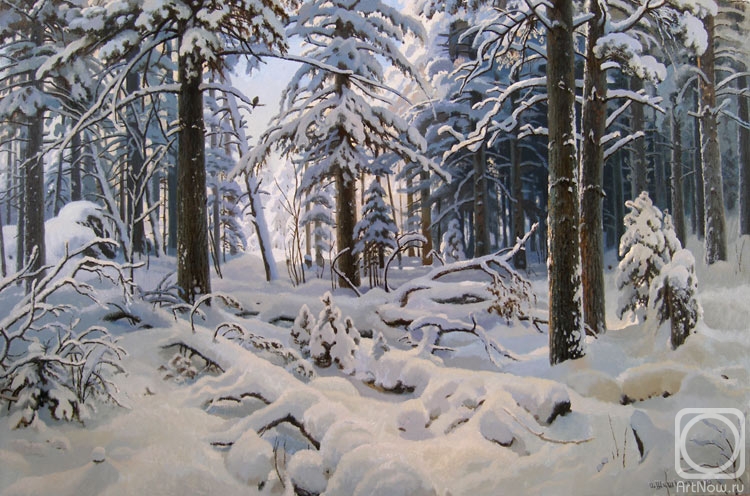 1.Запишите текст. Вставьте пропущенные  имена прилагательные, укажите их род.Пришла _____________ зима. Выпал _____________снег. Земля покрыта ____________ одеялом. Речка затянулась ______________ льдом.2.Упр.     , стр.зима   снег сугроб                       воздух     утро              пушистый  зимнеехолоднаясвежий высокий2.Письмо по памяти.Морозная________-жаркое_______ .2.Письмо по памяти.Морозная________-жаркое_______ .Мороз (какой?) трескучий,____________________Солнце (какое?) зимнее,  ________________Мороз (какой?) трескучий,____________________Солнце (какое?) зимнее,  ________________Мороз (какой?) трескучий,____________________Солнце (какое?) зимнее,  ________________1.Запишите текст. Вставьте пропущенные  имена прилагательные, укажите их род.Пришла _____________ зима. Выпал _____________снег. Земля покрыта ____________ одеялом. Речка затянулась ______________ льдом.2.Упр.     , стр.1.Запишите текст. Вставьте пропущенные  имена прилагательные, укажите их род.Пришла _____________ зима. Выпал _____________снег. Земля покрыта ____________ одеялом. Речка затянулась ______________ льдом.2.Упр.     , стр.1.Запишите текст. Вставьте пропущенные  имена прилагательные, укажите их род.Пришла _____________ зима. Выпал _____________снег. Земля покрыта ____________ одеялом. Речка затянулась ______________ льдом.2.Упр.     , стр.1.Запишите текст. Вставьте пропущенные  имена прилагательные, укажите их род.Пришла _____________ зима. Выпал _____________снег. Земля покрыта ____________ одеялом. Речка затянулась ______________ льдом.2.Упр.     , стр.1.Запишите текст. Вставьте пропущенные  имена прилагательные, укажите их род.Пришла _____________ зима. Выпал _____________снег. Земля покрыта ____________ одеялом. Речка затянулась ______________ льдом.2.Упр.     , стр.1.Запишите текст. Вставьте пропущенные  имена прилагательные, укажите их род.Пришла _____________ зима. Выпал _____________снег. Земля покрыта ____________ одеялом. Речка затянулась ______________ льдом.2.Упр.     , стр.1.Запишите текст. Вставьте пропущенные  имена прилагательные, укажите их род.Пришла _____________ зима. Выпал _____________снег. Земля покрыта ____________ одеялом. Речка затянулась ______________ льдом.2.Упр.     , стр.1.Запишите текст. Вставьте пропущенные  имена прилагательные, укажите их род.Пришла _____________ зима. Выпал _____________снег. Земля покрыта ____________ одеялом. Речка затянулась ______________ льдом.2.Упр.     , стр.1.Запишите текст. Вставьте пропущенные  имена прилагательные, укажите их род.Пришла _____________ зима. Выпал _____________снег. Земля покрыта ____________ одеялом. Речка затянулась ______________ льдом.2.Упр.     , стр.1.Запишите текст. Вставьте пропущенные  имена прилагательные, укажите их род.Пришла _____________ зима. Выпал _____________снег. Земля покрыта ____________ одеялом. Речка затянулась ______________ льдом.2.Упр.     , стр.1.Запишите текст. Вставьте пропущенные  имена прилагательные, укажите их род.Пришла _____________ зима. Выпал _____________снег. Земля покрыта ____________ одеялом. Речка затянулась ______________ льдом.2.Упр.     , стр.1.Запишите текст. Вставьте пропущенные  имена прилагательные, укажите их род.Пришла _____________ зима. Выпал _____________снег. Земля покрыта ____________ одеялом. Речка затянулась ______________ льдом.2.Упр.     , стр.